 Prof.Dr. Shady EL-Mashad is appointed as the manager of the center of general service of informatics and information technology Prof.Dr. Hussien Magraby, the acting university president appoints the prof.Dr. Shady EL-Mashad as the manager of the general service center of informatics and information technology wishing him success for being in charge.  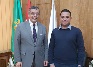 